Arbetsprocess för nya kurser i vävnadsrådets regi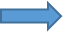 